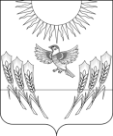 АДМИНИСТРАЦИЯ ВОРОБЬЕВСКОГО МУНИЦИПАЛЬНОГО РАЙОНА ВОРОНЕЖСКОЙ ОБЛАСТИП О С Т А Н О В Л Е Н И Еот   04.06.2015                                        №  256      	    	      с. ВоробьевкаО своевременном оповещении и информировании населения об угрозе возникновения или  возникновении чрезвычайных ситуацийВ соответствие с федеральными законами от 21 декабря . № 68-ФЗ «О защите населения и территорий от чрезвычайных ситуаций природного и техногенного характера», от 12 февраля . № 28-ФЗ «О гражданской обороне» и постановлением Правительства Российской Федерации № 794 от 30 декабря . «О единой государственной системе предупреждения и ликвидации чрезвычайных ситуаций», а также в целях совершенствования системы оповещения и информирования населения Воробьевского муниципального района  Воронежской  области, администрация Воробьевского муниципального района  постановляет:1. Утвердить:1.1.  Положение о порядке  оповещения и информирования населения об угрозе возникновения (или) о возникновении чрезвычайных ситуаций мирного и военного времени согласно приложению №1. 1.2. Тексты речевых сообщений по оповещению населения района при угрозе или возникновении чрезвычайных ситуаций согласно приложению  № 2. 2. Использовать систему оповещения гражданской обороны Воробьевского муниципального района в интересах мирного времени для оповещения должностных лиц и населения о чрезвычайных ситуациях природного и техногенного характера.     3. Исполняющему  обязанности заместителя главы - начальнику отдела  по  строительству,  архитектуре, транспорту  и ЖКХ  – председателю КЧС муниципального района  (Гриднев Д.Н.):3.1. Организовать проверку всех объектов на наличие и исправность электросирен.3.2. Ежеквартально проводить проверку утвержденных списков телефонов руководящего состава и диспетчерских служб, включенных в автоматическую систему оповещения (АСО-4), при необходимости вносить в них соответствующие изменения. 3.3. При проведении комплексных тренировок организовать, в соответствии с законодательством, привлечение всех узлов проводного радиовещания, находящихся на территории поселения для передачи текстов с информацией о порядке действий населения в чрезвычайных ситуациях.4. Признать утратившими силу постановление администрации Воробьевского муниципального района Воронежской области от 24.03.2006 г. № 57 «О своевременном оповещении и информировании населения об угрозе возникновения или возникновении чрезвычайной ситуации».5. Контроль  исполнения настоящего постановления возложить на исполняющего обязанности заместителя главы администрации – начальника отдела по строительству, архитектуре, транспорту и ЖКХ администрации муниципального района, председателя КЧС Гриднева Д.Н.Глава администрациимуниципального района                                                                    А.В. ПищугинИ.о. заместителя главы – начальник отдела по строительству, архитектуре,транспорту и ЖКХ  администрации муниципального района                                                             Д.Н. Гриднев04.06.2015 г.Помощник главы администрациимуниципального района						Е.А. Родионов04.06.2015 г.Начальник юридического отдела администрации муниципального района                        	В.Г. Камышанов04.06.2015 г.Приложение № 1к постановлению администрации муниципального района       от  _______________   №  Положение
о порядке оповещения и информирования населения об угрозе возникновения или о возникновении чрезвычайных ситуаций  мирного и военного времени1. Настоящее Положение определяет порядок оповещения и информирования населения Воробьевского муниципального района об угрозе возникновения или о возникновении чрезвычайных ситуаций.2. Оповещение населения предусматривает:- доведение до населения прогноза или факта возникновения чрезвычайной ситуации (далее - ЧС) природного или техногенного характера;- доведение до населения рекомендаций о порядке действий с момента получения информации о прогнозах или факте возникновения ЧС.3. Информирование населения предусматривает:- передачу данных о прогнозе или факте возникновения ЧС природного или техногенного характера;- информацию о развитии ЧС, масштабах ЧС, ходе и итогах ликвидации ЧС;- информацию о состоянии природной среды и потенциально-опасных объектов;- информацию об ожидаемых гидрометеорологических, стихийных и других природных явлениях:- систематическое ознакомление населения с мероприятиями, проводимыми силами и средствами наблюдения контроля и ликвидации ЧС;- доведение до населения информации о защите от вероятной ЧС.4. Система оповещения населения Воробьевского  муниципального района об угрозе возникновения чрезвычайной ситуации включает: - работу 2-х электросирен С-40 в режиме 3-х минутного непрерывного звучания, означающего сигнал «Внимание всем!»;- использование машин, оборудованных громкоговорящими устройствами;использование аппаратуры АСО-4, телефонных каналов связи.5. Информирование населения Воробьевского муниципального района осуществляется через средства массовой информации в том числе, через радиовещание, местную печать, а также доведение информации до населения при проведении собраний, сходов, встреч.6. Оповещение населения Воробьевского муниципального района об угрозе возникновения чрезвычайной ситуации осуществляется согласно схемы оповещения главой администрации  Воробьевского муниципального района.7. Право на оповещение населения  Воробьевского муниципального района об угрозе чрезвычайных ситуаций предоставлено главе администрации Воробьевского муниципального района, либо его заместителю.8. Финансирование мероприятий по поддержанию в готовности и совершенствованию систем оповещения и информирования населения производить:на уровне района - за счет средств бюджета района;на уровне поселения - за счет средств бюджета поселения;на объектовом уровне - за счет собственных финансовых средств организаций, учреждений и предприятий.Приложение № 1к постановлению администрации муниципального района       от  _______________   №  Тексты
речевых сообщений по оповещению населения Воробьевского муниципального района при угрозе или возникновении чрезвычайных ситуацийТекстпо оповещению населения в случае угрозы или  возникновения паводка (наводнения)Внимание! Внимание!Граждане! К вам обращается глава администрации Воробьевского  муниципального района. Прослушайте информацию о мерах защиты при наводнениях и паводках.Получив предупреждение об угрозе наводнения (затопления), сообщите об  этом  вашим  близким, соседям. Предупреждение об ожидаемом наводнении обычно  содержит  информацию  о  времени  и  границах затопления, а также рекомендации жителям о целесообразном поведении или о порядке эвакуации. Продолжая слушать местное радио или специально уполномоченных лиц  с громкоговорящей  аппаратурой (если речь идет не о внезапном подтоплении), необходимо подготовиться  к  эвакуации  в  место  временного размещения, определяемого органами местного самоуправления (как  правило, на базе средних школ), где будет организовано питание, медицинское обслуживание.Перед эвакуацией для сохранности  своего  дома  необходимо  следует отключить  воду, газ, электричество, потушить печи, перенести на верхние этажи (чердаки) зданий ценные вещи и предметы, убрать в безопасные места сельскохозяйственный инвентарь, закрыть (при необходимости обить) окна и двери первых этажей подручным материалом.При получении сигнала о начале эвакуации необходимо быстро собрать и взять  с  собой документы, деньги, ценности, лекарства, комплект одежды и обуви по сезону, запас продуктов питания на несколько дней и следовать на объявленный эвакуационный пункт.При  внезапном  наводнении  необходимо  как  можно  быстрее занять ближайшее возвышенное место и быть готовым к организованной эвакуации по воде. Необходимо  принять меры, позволяющие спасателям своевременно обнаружить наличие людей,  отрезанных водой и нуждающихся в помощи: в светлое время суток - вывесить на  высоком месте полотнища; в темное - подавать световые сигналы.Помните!!!В затопленной местности нельзя употреблять в пищу продукты, соприкасавшиеся  с  поступившей водой и пить некипяченую воду. Намокшими электроприборами можно пользоваться только после тщательной их просушки.Текстпо оповещению населения в случае получения штормового предупрежденияВнимание! Внимание!Граждане! К вам обращается глава администрации Воробьевского муниципального района. Прослушайте информацию о действиях при получении штормового предупреждения Росгидрометеослужбы.Штормовое предупреждение подается, при усилении ветра  до  30 м/сек.После получения такого предупреждения следует:- очистиь балконы  и  территории  дворов  от  легких  предметов  или укрепить их;- закрыть на замки и засовы все окна и двери;- укрепить, по возможности, крыши, печные  и  вентиляционные  трубы;- заделать щитами ставни и окна в чердачных помещениях;- потушить огонь в печах;- подготовить медицинские аптечки и  упаковать  запасы  продуктов  и воды на 2-3 суток;- подготовить автономные источники  освещения  (фонари,  керосиновые лампы, свечи);П- ерейти из легких построек в более прочные здания или  в  защитные сооружения ГО.Если ураган застал Вас на улице, необходимо:- держаться подальше от легких построек, мостов, эстакад, ЛЭП, мачт, деревьев;- защищаться от летящих предметов листами фанеры, досками,  ящиками, другими подручными средствами;- попытаться быстрее укрыться в подвалах, погребах, других заглубленных помещениях.Текстпо оповещению населения в случае угрозы или возникновения стихийных бедствийВнимание! Внимание!Граждане! К вам обращается глава администрации Воробьевского  муниципального района. Прослушайте информацию о правилах поведения и действиях населения при стихийных бедствиях.Стихийные бедствия - это опасные явления природы, возникающие, как  правило, внезапно. Наиболее опасными явлениями для нашего района являются ураганы, наводнение, снежные заносы, бураны.Они нарушают нормальную жизнедеятельность людей, могут привести к их гибели, разрушают и уничтожают их материальные ценности.Об угрозе возникновения стихийных бедствий население оповещается по сетям местного радиовещания и посыльными.Каждый гражданин, оказавшись в районе стихийного бедствия, обязан проявлять  самообладание  и  при необходимости пресекать случаи грабежей, мародерства  и  другие  нарушения законности. Оказав первую помощь членам семьи,  окружающим  и  самому  себе,  гражданин  должен принять участие в ликвидации  последствий  стихийного  бедствия, используя для этого личный транспорт, инструмент, медикаменты, перевязочный материал.При   ликвидации   последствий   стихийного   бедствия    необходимо предпринимать следующие меры предосторожности:- перед тем, как войти в любое  поврежденное  здание  убедитесь,  не угрожает ли оно обвалом;- в помещении  из-за  опасности  взрыва  скопившихся  газов,  нельзя пользоваться открытым пламенем (спичками, свечами и др.);- будьте   осторожны   с  оборванными  и  оголенными  проводами,  не допускайте короткого замыкания;- не включайте электричество, газ и водопровод, пока их не  проверит коммунально-техническая служба;- не пейте воду из поврежденных колодцев.Текст обращения к населению при возникновении эпидемииВнимание! Внимание!Граждане! К вам обращается глава администрации Воробьевского муниципального района. ________________ на территории муниципального района в населенных пунктах ________________ (дата, время)________________________________________________ отмечены случаи заболевания людей и животных ____________________________________________________________                            (наименование заболевания)Администрацией поселения принимаются меры для локализации заболеваний и предотвращения возникновения эпидемии.Прослушайте порядок поведения населения на  территории  Воробьевского  муниципального района:- при появлении первых признаков заболевания необходимо обратиться к медработникам;- не употреблять в пищу непроверенные продукты питания и воду;- продукты питания приобретать только в установленных администрацией местах;- до минимума ограничить общение с населением.Информация предоставлена  (название учреждения) в __________.Текстобращения к населению при угрозе воздушного нападения противникаВнимание! Внимание!«Воздушная тревога», «Воздушная тревога»Граждане! К вам обращается глава администрации Воробьевского  муниципального района. ___________________ на территории района существует угроза непосредственного нападения воздушного противника.         (дата, время)Вам необходимо:- одеться самому, одеть детей;- выключить газ, электроприборы, затушить печи, котлы;- закрыть плотно двери и окна;Взять с собой:- средства индивидуальной защиты;- запас продуктов питания и воды;- личные документы и другие необходимые вещи;- погасить свет, предупредить соседей о «Воздушной тревоге».Занять ближайшее защитное сооружение  (убежище,  противорадиационное укрытие,  подвал,  погреб),  находиться  там  до сигнала «Отбой воздушной тревоги».Текстобращения к населению, когда угроза воздушного нападения противника миновалаВнимание! Внимание!«Отбой воздушной тревоги», «Отбой воздушной тревоги»Граждане! К вам обращается глава администрации Воробьевского муниципального района. _________________ на территории района угроза нападения воздушного противника миновала.       (дата, время)Вам необходимо:- покинуть укрытие с разрешения обслуживающего персонала;- заниматься обычной деятельностью.